3 YAŞ OCAK AYIPLAN AKISIYENİ YIL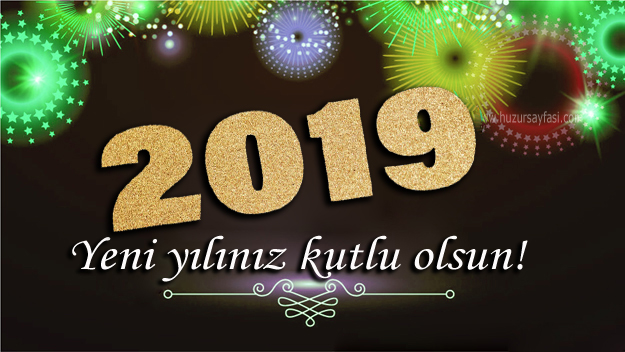 ŞARKIYeni Yıl Yeni Yıl Bizlere Kutlu OlsunYeni yıl yeni yıl yeni yıl yeni yıl
Bizlere kutlu olsun
Yeni yıl yeni yıl yeni yıl yeni yıl
Sizlere mutlu olsunEski yıl sona erdi
Yepyeni bir yıl geldi
Bu yıl olsun mutlu bir yıl
Bu yıl olsun hey heyKardeşiz biz hepimiz
Bitmesin hiç sevgimiz
Aramızda dargınlık yok
Aramızda hey heyMutlu olsun insanlar
Mutlu olsun tüm evren
Yeni yılda hep birlikte
Yeni yılda hey heySANAT ETKİNLİĞİYeni yıl kartları yapıyoruzTÜRKÇE DİL ETKİNLİĞİPenguenlerin evi yok oluyorPARMAK OYUNLARIKar taneleriAkvaryumÖrdek ailesi ENERJİ TASARRUFU HAFTASI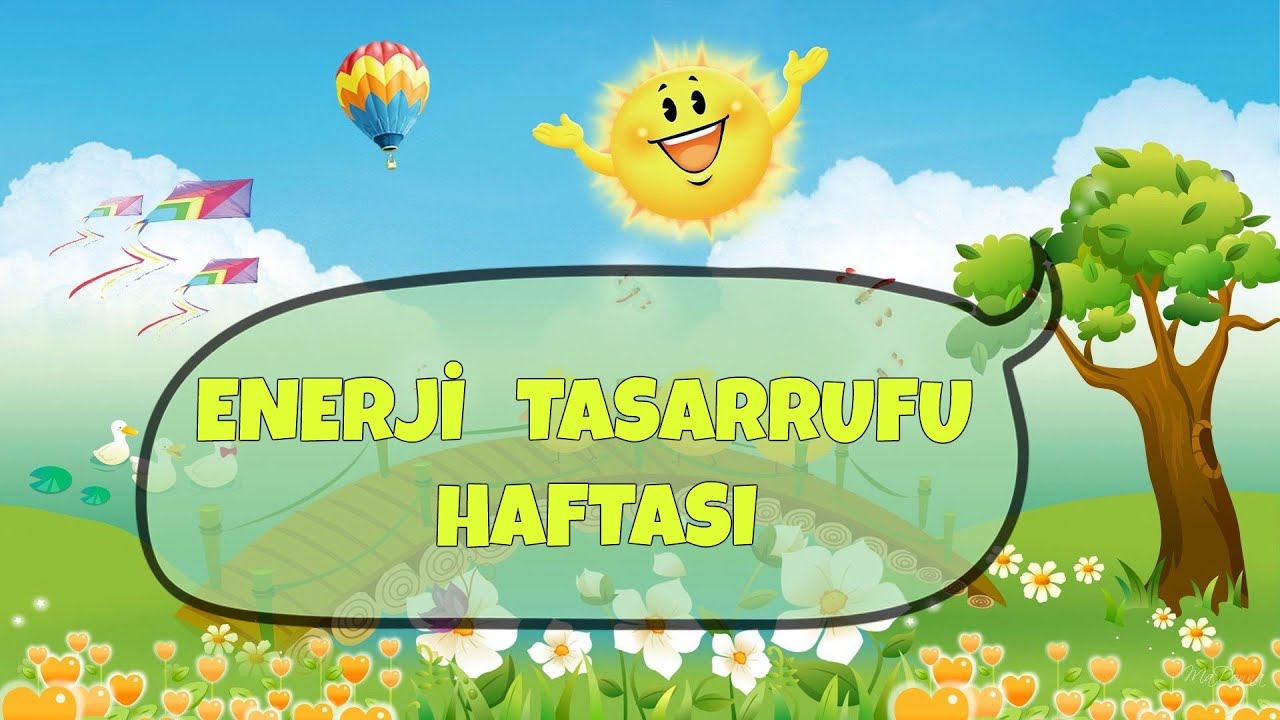 ŞARKITASARRUFEllerimi yıkıyıncaMusluğu hemen kapatırımSuyu boşa akıtmamBen tasarruf yaparımBanyodan çıkınca Lambayı hemen kapatırımGereksiz ışık yakmam ben tasarruf yaparımSANAT ETKİNLİĞİSu damlacıkları Elektirk ampulleriMAKAS KULLANMABECERİSİEL GÖZ KORDİNASYONU KULLANARAK KAĞIT KESME ÇALIŞMALARIKALEM TUTMABECERİSİEL GÖZ KORDİNASYONU KULLANARAK ÇİZGİ ÇALIŞMALARI TAMAMLAMAYOĞURMA MADDELERİOYUN HAMURU KİNETİX HAMURUHAREKETLİ OYUNLARKÖPEĞİM KEMİĞİMİ BULYERDEN SAYILARI TOPLAYERDEN ŞEKİLLERİ BULKAVRAMLARZIT: Katı-Sıvı / Hızlı-Yavaş / Kalın-ince KONUM: Alt/Üst– Uzak / YakınMiKTAR: Az-ÇokDUYU: Sıcak-SoğukDUYGU: Mutlu-ÜzgünŞEKİLER: Daire-ÜçgenSAYIRLAR: 1-2-3ZAMAN: Kış mevsimiRENK: Kırmızı Mavi Sarı TuruncuRENK ÖRÜNTÜLERİ: Kırmızı sarı mavi